國立彰化師範大學104-105年度獎勵大學教學卓越計畫【教師知能成長主題式系列講座】一、活動目的：邀請榮獲SUPER教師的得主，前來分享與交流如何激發教師教學熱情等豐富實踐經驗，希望能成為教師的能量補給，與教師同儕共進的觸發點。二、參加對象：全國各大專校院、公私立中學教職員與本校教學助理、師資生三、報名方式：(一)請至本校「線上報名管理系統」報名(敬請務必註明服務單位與職稱)。(二)或請直接來電(04)7232105轉1613李小姐、1612吳小姐，將協助報名。(三)透過「全國教師在職進修資訊網」報名參與者，並協助登錄教師研習時數。(四)本校教學助理將認列活動場次乙次(報名時請注意其報名身分別)。四、參與人數：150人(額滿為止)五、其他：參與5月6日場次者，請自備A4空白紙張與原子筆。六、聯絡人：彰化師範大學教學卓越中心教師成長組專案助理李巧怡、吳沄蓁小姐聯絡電話：(04)7232105轉1613、1612E-mail：sosolala@cc.ncue.edu.tw、tsaijungwu@cc.ncue.edu.tw七、活動流程：●教師知能成長系列講座(1)－融入又抽離-談教學熱情日期：105年5月4日(三)時間：10：00~12：00地點：本校進德校區圖書館B1演講廳專屬報名網址：http://aps.ncue.edu.tw/sign_up/show_crs.php?crs_seq=29908●教師知能成長系列講座(2)－不教導的教育-藝術潛能開發課程分享(本場次請備A4紙張與原子筆)日期：105年5月6日(五)時間： 9：00~11：00地點：本校進德校區圖書館B1演講廳專屬報名網址：http://aps.ncue.edu.tw/sign_up/show_crs.php?crs_seq=29909●教師知能成長系列講座(3)－做一位更好的老師日期：105年5月11日(三)時間：10：00~12：00地點：本校進德校區圖書館B1演講廳專屬報名網址：http://aps.ncue.edu.tw/sign_up/show_crs.php?crs_seq=29910【交通路線圖】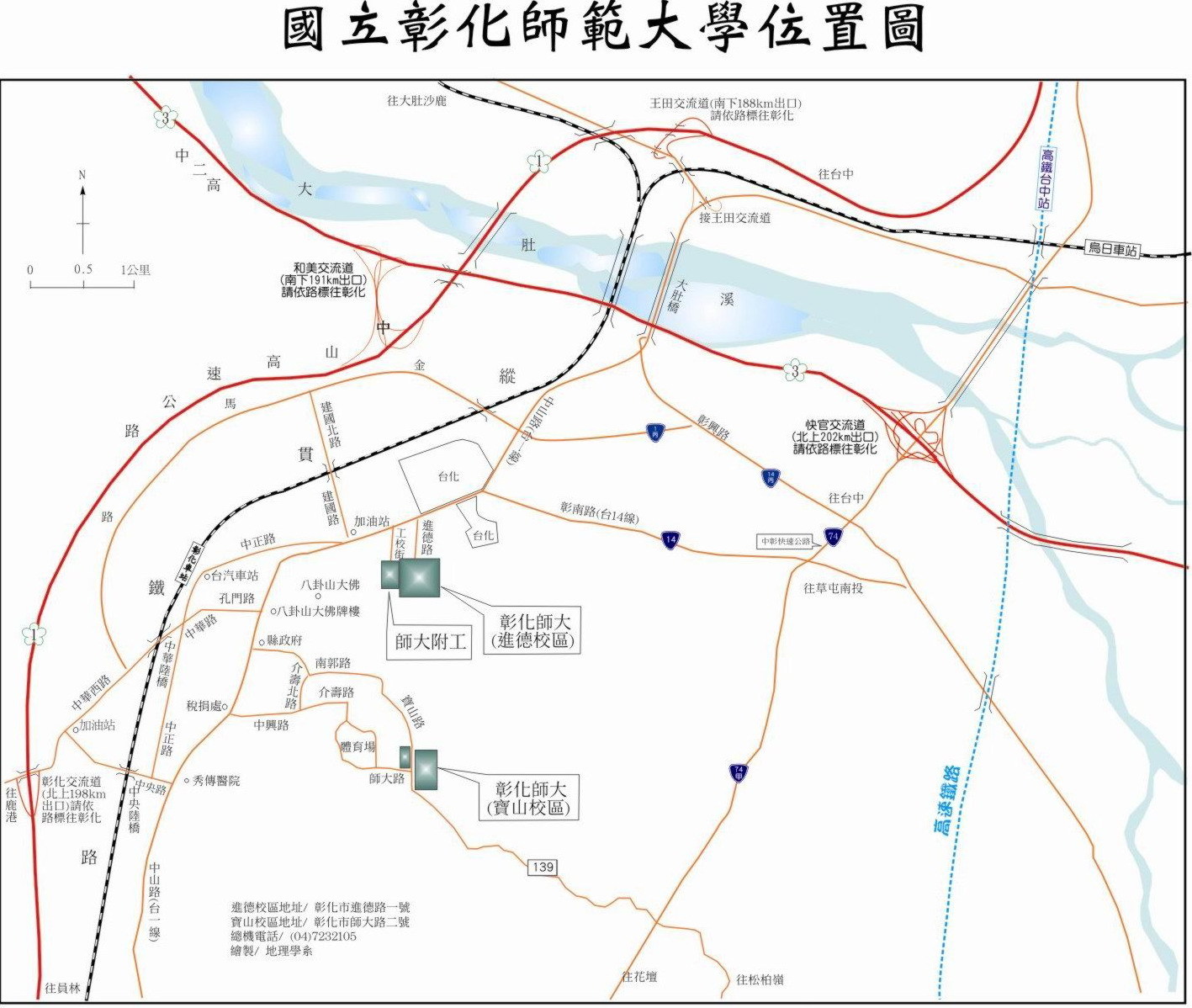  進德校區交通指南：鐵公路： 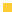 從彰化火車站搭乘「彰化客運」，「台中客運」102路線，「台汽客運」往台中，大甲或是埔里方向的班車，於彰化師範大學下車，步行約五分鐘，即可抵達。中山高速公路： 1.彰化市以北者，經高速公路南下，下王田交流道，經大肚橋，台化工廠左轉進德路，即可抵達。2.彰化市以南者，經高速公路北上，下彰化交流道，沿中華西路、中華路、孔門路、中山路、右轉進德路，即可抵達。國道三號高速公路：由快官系統交流道(往彰化方向)下中彰快速道路(台74線)，至中彰終點右轉彰南路(台14線)，至中山路左轉，經台化工廠，左轉進德路，即可抵達。高鐵： 臺灣高鐵台中站下車，轉搭「台中客運」102(白)路線、101路線，「彰化客運」台中-鹿港路線，「員林客運」台中-西港路線、台中-西螺路線，於彰化師範大學下車，步行約五分鐘，即可抵達。(註：以上資訊若有異動，以高鐵車站現場公告為準)。【校園導覽圖】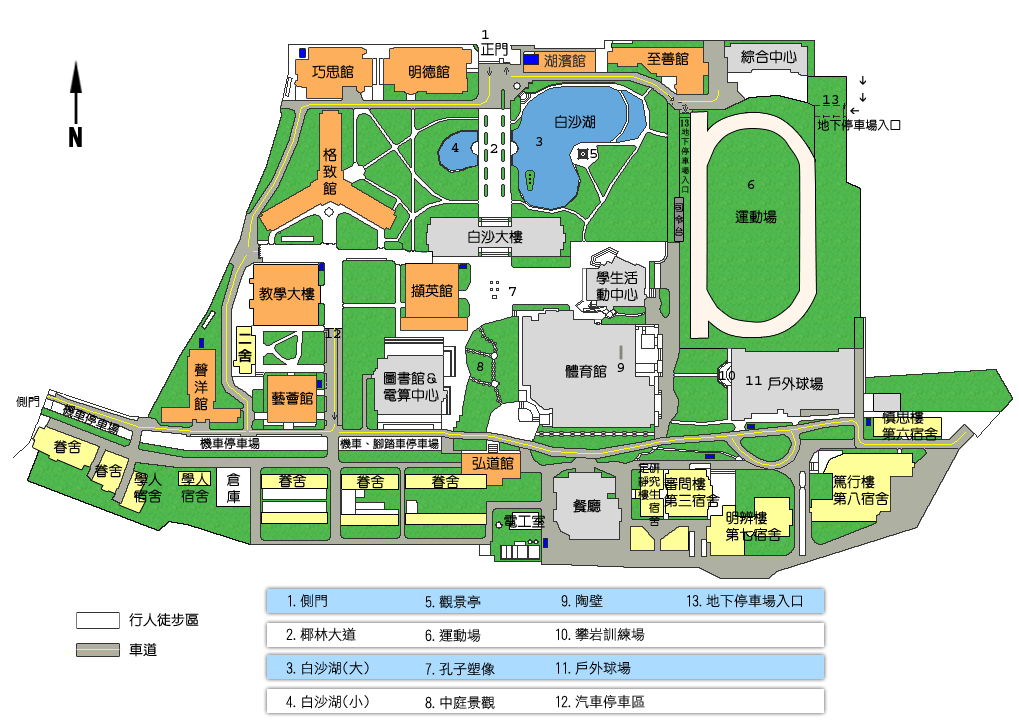 時間活動內容主持人／主講人9：40-10：00報到-10：00~10：10(10分鐘)開幕式-致歡迎詞主持人：彰化師大教學卓越中心王妙媛主任10：10~11:50(100分鐘)教師知能成長主題式系列講座(1)融入又抽離-談教學熱情主講人：高雄市瑞祥高中莊福泰老師11：50~12：00(10分鐘)Q&A主講人：高雄市瑞祥高中莊福泰老師～謝謝您的支持、參與～～謝謝您的支持、參與～～謝謝您的支持、參與～時間活動內容主持人／主講人8：40-9：00報到-9：00~9：10(10分鐘)開幕式-致歡迎詞主持人：彰化師大教學卓越中心王妙媛主任9：10~10:50(100分鐘)教師知能成長主題式系列講座(2)不教導的教育-藝術潛能開發課程分享主講人：台中市向上國中吳慧君老師10：50~11：00(10分鐘)Q&A主講人：台中市向上國中吳慧君老師～謝謝您的支持、參與～～謝謝您的支持、參與～～謝謝您的支持、參與～時間活動內容主持人／主講人9：40-10：00報到-10：00~10：10(10分鐘)開幕式-致歡迎詞主持人：彰化師大教學卓越中心王妙媛主任10：10~11:50(100分鐘)教師知能成長主題式系列講座(3)做一位更好的老師主講人：台中市后綜高中戴金鼎老師11：50~12：00(10分鐘)Q&A主講人：台中市后綜高中戴金鼎老師～謝謝您的支持、參與～～謝謝您的支持、參與～～謝謝您的支持、參與～